Publicado en Santander el 04/03/2020 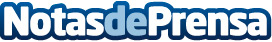 Los billetes del nuevo milenio, una crítica a la desigualdadLa artista Berta Jayo presenta su nuevo proyecto ‘Pobreza’Datos de contacto:Berta Jayo619874442Nota de prensa publicada en: https://www.notasdeprensa.es/los-billetes-del-nuevo-milenio-una-critica-a Categorias: Nacional Artes Visuales Sociedad Madrid Cataluña País Vasco Cantabria Solidaridad y cooperación http://www.notasdeprensa.es